卓越一线班组长管理能力提升修炼(TWI)主办单位：一六八培训网 www.peixun168.com 课程时间：2021年07月23-24日 广州2021年09月24-25日 深圳      12月17-18日 广州课程费用：3800元/人（含资料费、专家演讲费、会务费）住宿可统一安排，费用自理课程对象：企业中层管理人员、部门责任者、基层管理人员、一线督导者、贮备干部、部门骨干联系电话：O755-86154193  86154194    胡先生   林先生注：本课程可为企业提供上门内训服务和咨询服务，欢迎来电咨询！认证费用：高级证书1200元/人(参加认证考试的学员须交纳此费用，不参加认证考试的学员无须交纳)　备　　注:1.高级证书申请须同时进行理论考试和提交论文考试，学员在报名参加培训和认证时请提前准备好论文并随理论考试试卷一同提交。2.凡希望参加认证考试之学员，在培训结束后参加认证考试并合格者，颁发与所参加培训课程专业领域相同之：“香港專業人才中心 HKPTC/國際職業資格認證中心《国际注册（高）级****（师）》职业资格证书”。（国际认证／全球通行／雇主认可／联网查询）。3.课程结束后10日内将证书快递寄给学员；TWI简史“Training Within Industry”简称TWI，特指督导人员训练，或一线主管技能培训TWI产生于二战时期的美国，由美国政府开发出来，用以培养被远送大洋彼岸作战的士兵们。二战后1950年，TWI培训课程被引进日本，应产业界的实际和需要它被改进完善充实，并迅速在日本产业界推广和运用。TWI六十年长盛不衰，为日本丰田公司等众多知名企业培养了无数一流现场管理精英！TWI的引进和推广对战后日本经济的崛起和腾飞起着非常重要的作用，由于其产生的巨大效应，美国和其他各国认识到TWI的重要性，并逐步被开始学习这种先进的管理模式TWI培训的重要性★企业中的一线管理人员（我们称之为“监督者”），他们的知识技能水平直接影响企业发展状况。TWI培训通过工作教导技能、改善技能、用人技能和工作安全等方面对一线管理人员进行教导。使之能够高效指导一线操作员工，从根本上解决生产中的各种问题，达到生产效率提高、品质改善、成本控制的企业目标中国的制造业处于激烈竞争的时代，由于“同质化”、“微利化”十分突出，在众多企业脱颖而出之时，也有不少的传统企业日薄西山、甚至倒闭！TWI核心内容01、工作方法（Job Method, JM）★如何规范日常工作与基础管理02、工作关系（Job Relations，JR）★如何认知自我角色，把握工作现场的人际关系和提高管理执行力03、工作指导（Job Instruction，JI）★如何做好教练，正确教导、训练及培育下属04、工作改善（Job Kaizen，JK）★如何促进创新、激发实践工作中的改善05、工作安全（Job Safety，JS）★如何落实安全管理与安全生产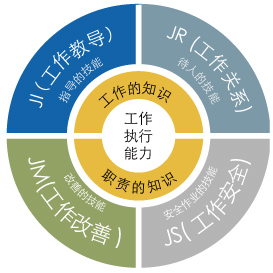 课程大纲讲师介绍李忠讲师生产现场管理实战专家
精益生产实战专家
中山大学MBA班特邀生产实战型讲师
多家国内知名企业特聘生产运作管理高级顾问
十几年日资企业生产运作管理模式的企业实践经历，5年以上管理培训和顾问经验。系统掌握企业生产运作管理理念、实战工具与方法，对日式制造管理有着深刻独到的见地。擅长生产现场管理、精益生产方式、工厂物流管理、品质保证、产销量交期管理、生产技术管理等，工作外语为日语、英语。
自主研发系列生产管理培训课程适合企业生产各级管理人员，课程以日本制造管理模式为主体，吸纳先进的世界制造管理经验，结合自身的实际经验，力创国内制造管理模式的前沿。李老师授课风格深入浅出,演绎充满活力、激情、极具感染力，十多年的丰富经验为他的课程垫入了大量的事实与案例。通俗、实用、有效是李老师课程的最大特色。
李老师多次赴日本、美国和德国参观世界知名工厂、接受系统培训、参与国际交流。从事咨询业以前曾长期在某世界五百企业担任中高层管理职务，主导过多项公司生产改善和革新项目，取得重大突破。

服务企业及曾在企业担任的职务
服务企业：日本OLYMPUS（奥林巴斯）光学株式会社番禺事业场
服务年限：13年
担任职务：技术部技术担当、系长、课长，制造部课长、部长，人事总务部课长、部长，资材课、个装课课长（物流责任者），生产管理部部长

重要经历
——作为公司历届“安全卫生5S委员会”主力成员（3届委员长），建立了公司6S活动的框架（活动内容、评估标准/手段、活动组织、展开方式）。在5年的实战中积累了丰富的经验，也帮助公司和众多其他企业实施现场诊断、改善。
——主导公司“混流生产方式”导入与实施项目，实现了多品种、小数量产品的柔性生产重大突破。
——主导公司“录音机新机种导入2W内合格率100%作战”项目获得全公司大奖。
——主导公司物流“在库（仕挂）的彻底压缩”、“6S思想/物流最简化仓库的彻底实现”革新项目，6个月时间实现了公司仓库场地压缩1100平方米、在库精度100%、清洁化仓库初步形成的骄人战绩。在“单纯的仓库保管功能”向“高效物流中心”转变职能的前进道路上迈出了坚实的第一步！
——多次赴日本、美国、德国参观世界知名工厂、接受系统培训、参与国际交流。服务过的企业：——德尔福派克（广州）电气系统有限公司5S活动、改善（KAIZEN）活动、活性化现场管理技术——佛山科勒精益生产——爱信精机（佛山）汽车零部件有限公司全面生产性维护TPM——松下空调器（广州）有限公司班组长职业化训练系列课程——松下压缩机（广州）有限公司班组长职业化训练系列课程——松下环境系统有限公司班组长能力向上——三菱电机有限公司班组长能力向上——三菱重工－金羚空调有限公司班组长职业化训练系列课程——广东美的集团股份有限公司（多个下属公司和事业部）5S活动、活性化现场管理、班组长职业化训练系列课程、全面质量管理TQM、IE效率提升、TPM全面设备管理维护、精益生产与精益思想、现场持续改善——TCL通讯、TCL手机现场改善、班组长能力提升——东莞虎彩集团有限公司（多个下属公司）全面生产性维护TPM、精益生产方式现场改善与IE效率提升——嘉里粮油（中国）管理有限公司（多个下属公司）设备管理与TPM——香港康生集团有限公司产销量交期管理柔性化生产计划体制——广州电器科学研究院5S活动现场质量控制——苏州金莱克电器有限公司活性化现场管理——东莞乐源食品有限公司生产现场管理——广汽集团5S活动与持续改善——中精汽车部件打造活性化现场——提爱思汽车内饰系统精益生产体制——帕卡汽车部件报告、联络、商谈——奥的斯电梯有限公司全面生产性维护——东菱凯琴电器有限公司精益生产体制——普利华光学班组长现场管理能力向上——富士康集团（多个事业部）精益生产、柔性化生产、TPM——广州地铁班组长能力提升——南方电网班组长能力提升——广电运通精益思想与现场IE改善——顺德新宝集团（东菱凯琴）精益思想与现场IE改善——佛山劲雄机械5S活动与现场持续改善——海虹涂料精益思想与现场5S活动——高丝美洁具现场5S活动与目视化管理——伟易达现场5S活动与持续改善现场问题发掘与改善——河南许继集团班组长能力提升——中山诺尔达TPM、现场5S活动与目视化管理——新中源陶瓷品质意识与SPC——爱机汽配班组长能力提升——爱帕克汽配班组长能力提升——雅图仕印刷现场IE实战与效率提升——长兴电子现场5S活动与目视化管理——SUMIDA电机精益思想与TPM《卓越一线班组长管理能力提升修炼(TWI)》报名回执填好下表后传真至0755-86154195/ 021-51012039（此表复印有效）主题模块贮备干部、基层责任者中层责任者JR(工作关系)1、角色认知※ 听歌、感受“正能量”※ “ 修炼成精”的当今内涵心中三感※ 从技术走向管理的认知：能力3段提升技术骨干型管理专家型仁爱型关心、关注、关爱案例分享※  “道正”与“术精”※ 专题技能研讨： 高效沟通能力与人际关系沟通的“道”与“术”端正的沟通心态高超的沟通技巧良好的沟通习惯※ “ 修炼成精”的当今内涵去除心魔包容与坚守※ 能力管人、魅力服人德才兼备、以德服人情景领导力SL4大风格修四会之功水能载舟、亦能覆舟的价值观案例分享：员工满意度调查※  “道正”与“术精”※ 专题技能研讨： 高效沟通能力与人际关系報告・連絡・相談的5级水平提升JI(工作指导)1、员工培训与工作指导※  栽培与达人※ 工作指导On Job Training※  指导5步曲※  培训与指导4阶段（PDCA）员工技能MAP教材与素材耐心才能出成果评估与改进※ 成长栽培On Job Developement※部下心中理想的领导自我能力强擅长团队管理为部下提供成长、发展的机会OJD四步曲考虑适合部下的工作安排工作通过日常跟进，促使部下完成工作给予部下成就感、成长感让部下成长3步曲Must Do：基本的能力Can Do：提升的能力Shoud Do：职业规划JI(工作指导)2、营造学习型组织※  “工作学习化、学习工作化”※  3类学习方式OJT与OPL知行合一反思式学习（吃一堑、长一智）※  团队讲堂活动※  学习型组织3大核心意识问题意识持续改进（Kaizen）自我反省Hansei※  营造全员改善Kaizen文化尊重点滴智慧初级：
◇合理化建议活动
◇改善提案
◇亮点改善
◇改善周中级：
◇绩效性改善
◇QCC活动高级：
◇专项课题攻关
◇价值流分析与优化
◇事业目标方针展开
◇供应链与价值链优化创造双赢回报
◇激励为主、惩罚为辅展现人文情怀
◇宣传与展示
◇TOP诊断
◇竞赛与评比
◇发表与表彰JM(工作方法)1、时间与工作任务管理※  时间管理3大技巧记事簿个人要务看板班组任务看板※  任务与工作计划安排（严谨与高效）PDCA的要点※  班组一日管理工作总结和生产报表及工作交接※ 小案例、大哲理科学方法决定效率※ 可怕的德国和日本认真与严谨严谨的3大内涵※ 高效工作方法论PDCA新境界目标的SMARTSWOT分析5W2HTP展开、WBS分解A3报告JK(工作改善)1、一线现场改善技能改善的“道”与“术”改善文化的4大精髓改善活动的3大成功保障改善工具:3现5原则表班组改善成果案例展示(品质、效率、安全、士气、成本)流程改善技能与IE基础工具JK(工作改善)2、一线现场改善活动※ 优秀案例分享 合理化建议活动 一般性改善方法 绩效性改善方法单位名称发票抬头发票内容：□1、咨询费 □2、会务费发票内容：□1、咨询费 □2、会务费公司地址联系人电话手机手机职务传真E-mailE-mail参加学员名单姓名职务职务职务手 机E-mailE-mailE-mail参加学员名单参加学员名单参加学员名单参加学员名单参会人数：_________人，费用合计：_________元； 付款方式：□ 转帐 □ 现金发票类别： □ 增值税普通发票  □ 增值税专用发票（需提供一般纳税人开票资料）参会人数：_________人，费用合计：_________元； 付款方式：□ 转帐 □ 现金发票类别： □ 增值税普通发票  □ 增值税专用发票（需提供一般纳税人开票资料）参会人数：_________人，费用合计：_________元； 付款方式：□ 转帐 □ 现金发票类别： □ 增值税普通发票  □ 增值税专用发票（需提供一般纳税人开票资料）参会人数：_________人，费用合计：_________元； 付款方式：□ 转帐 □ 现金发票类别： □ 增值税普通发票  □ 增值税专用发票（需提供一般纳税人开票资料）参会人数：_________人，费用合计：_________元； 付款方式：□ 转帐 □ 现金发票类别： □ 增值税普通发票  □ 增值税专用发票（需提供一般纳税人开票资料）参会人数：_________人，费用合计：_________元； 付款方式：□ 转帐 □ 现金发票类别： □ 增值税普通发票  □ 增值税专用发票（需提供一般纳税人开票资料）参会人数：_________人，费用合计：_________元； 付款方式：□ 转帐 □ 现金发票类别： □ 增值税普通发票  □ 增值税专用发票（需提供一般纳税人开票资料）参会人数：_________人，费用合计：_________元； 付款方式：□ 转帐 □ 现金发票类别： □ 增值税普通发票  □ 增值税专用发票（需提供一般纳税人开票资料）参会人数：_________人，费用合计：_________元； 付款方式：□ 转帐 □ 现金发票类别： □ 增值税普通发票  □ 增值税专用发票（需提供一般纳税人开票资料）